НЕСАНКЦИОНИРОВАННЫЕ ЛАГЕРЯ  
Уважаемые родители! Управление образования Ирбитского МО предостерегает Вас от направления детей в несанкционированные организации отдыха и оздоровления!

Помните: каждый родитель, должен обдуманно подходить к выбору лагеря для отдыха и оздоровления ребёнка особенно в период летних каникул! Ваша ответственность как родителей в выборе места отдыха, очень высока. Не стоит рисковать здоровьем и безопасностью детей, устраивая их в лагеря, частные домовладения, не прошедшие все необходимые согласования и не имеющие разрешение на функционирование, какие бы привлекательные программы Вам не предлагали!
С наступлением лета, отправляя своего ребёнка на отдых в детский оздоровительный, туристический лагеря, и различные базы отдыха, в частности расположенных вблизи водных объектов, будьте максимально внимательны!
 С целью исключения попадания ребенка в несанкционированный лагерь обязательно уточняйте информацию о месте, куда отправляется Ваш ребёнок, законность его функционирования, предлагаемые условия проживания, питания и безопасности!
Перед покупкой или получением путевки родителям необходимо проверить входит ли организация отдыха (лагерь, санаторий) в региональный реестр организаций, обеспечивающих отдых и оздоровление детей. Данный Реестр имеется в каждом регионе Российской Федерации. Если организация отдыха и оздоровления отсутствует в данном Реестре, она несанкционированна и её деятельность незаконна.

Реестр организаций отдыха детей и их оздоровления, расположенных на территории Свердловской области, размещен по ссылке https://minobraz.egov66.ru/site/section?id=1135

В Реестре находятся только те детские организации отдыха, которые прошли санитарно-эпидемиологическую экспертизу и получили санитарно-эпидемиологическое заключение. Это значит:
 Здания, помещения и оборудование, которые используются при организации отдыха детей, являются безопасными для ребенка.
 В организации отдыха и оздоровления детей работают специалисты: во-первых, прошедшие инструктажи и обучение по правилам безопасности (поведения на воде, оказания первой доврачебной помощи и пожарной безопасности и др.); во-вторых, прошедшие проверку на исполнение требований статей 331, 351.1 Трудового кодекса РФ (в том числе прошли проверку на наличие/отсутствие судимости).
 Все дети, которые находятся в контакте с вашим ребенком, имеют подтвержденные данные о состоянии здоровья, наличии прививок и отсутствие контакта с инфекционными больными, с наличием соответствующих медицинских документов, оформленных надлежащим образом.
 Безопасность питания детей.
 Организация прошла проверку всех надзорных органов и имеет разрешение на осуществление деятельности.
Не включенные в региональный Реестр оздоровительных организаций детские лагеря рассматриваются как несанкционированные. Законом предусмотрена ответственность за их открытие.

ВАЖНО! Если Вы самостоятельно решили направить группу детей на отдых в каникулярное время необходимо об этом уведомить надзорные органы, заключить договоры на проезд и питание детей. Обязательно убедиться, что организация отдыха входит в Реестр (по месту пребывания).
Уведомить Управление образования Ирбитского МО о поездке или проконсультироваться по вопросам организации Вы можите по телефону 8343 55 6-38-96 (917).

Управление образования Ирбитского МО просит родителей быть внимательными и не подвергать жизнь и здоровье детей опасности!

#УправлениеобразованияИрбитскогоМО
#Летоотдых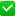 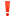 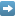 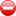 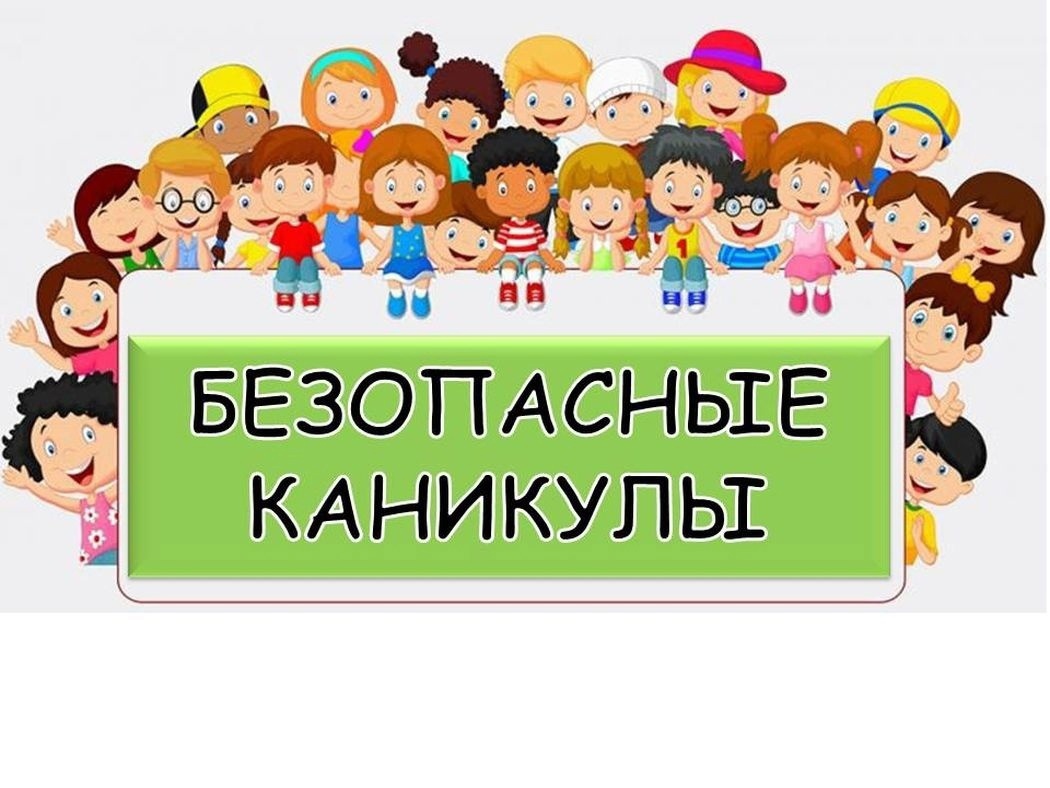 